Year 4 Spring 1 RE – Sikhism Year 4 Spring 1 RE – Sikhism Year 4 Spring 1 RE – Sikhism Key facts Hola Mohalla, also called Hola, is a three day long Sikh festival that takes place on the first day of the lunar month of Chet which usually falls in March."Hola Mohalla" stands for "mock fight".Guru Gobind Singh, the tenth Sikh Guru built upon the story of Prahlad and founded the festival of Hola Mohalla.This festival is a time for Sikhs to practise their military exercises and hold mock battles.During this festival, processions are organised in the form of army type columns accompanied by war-drums and standard-bearers, who march from one gurdwara to another. During the 3 day festival many activities take place such as mock battles, exhibitions/displays of weapons, bareback horse-riding and various other feats of bravery. This is followed by kirtan, (music and poetry competitions). 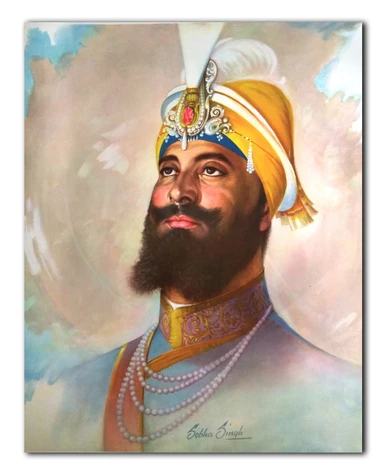 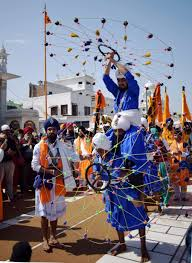 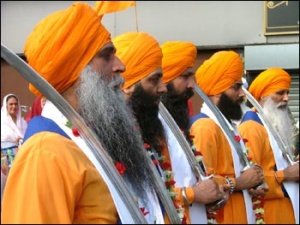    Guru Gobind Singh     Hola Mohalla celebrations         A column of Sikhs 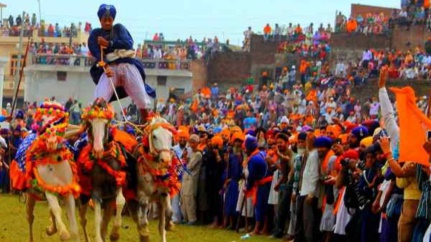 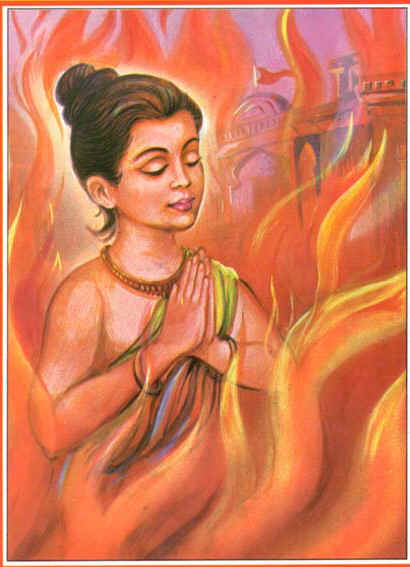              Bareback horse-riding             Prahlad in the flames   Guru Gobind Singh     Hola Mohalla celebrations         A column of Sikhs              Bareback horse-riding             Prahlad in the flamesKey facts Hola Mohalla, also called Hola, is a three day long Sikh festival that takes place on the first day of the lunar month of Chet which usually falls in March."Hola Mohalla" stands for "mock fight".Guru Gobind Singh, the tenth Sikh Guru built upon the story of Prahlad and founded the festival of Hola Mohalla.This festival is a time for Sikhs to practise their military exercises and hold mock battles.During this festival, processions are organised in the form of army type columns accompanied by war-drums and standard-bearers, who march from one gurdwara to another. During the 3 day festival many activities take place such as mock battles, exhibitions/displays of weapons, bareback horse-riding and various other feats of bravery. This is followed by kirtan, (music and poetry competitions). VocabularygurdwaraHola MohallaPrahladChetGuru Gobind Singhmilitary Gatkakirtan,The story of Prahlad gives Sikhs several moral instructions such as:God prevails everywhere.God will always save his devotees.Devotion can be practised at any point of time. Age does not matter.Constant faith in God leads to devotion.The people who are practising evil will be punished.